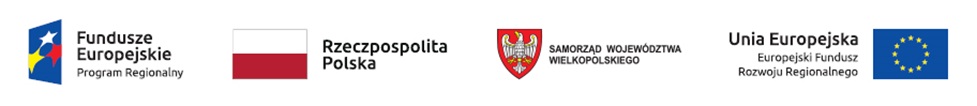 WCPiT EA/381-40/2018		Poznań, dnia  21.12.2018 rZAWIADOMIENIE O WYBORZE OFERTYPrzedmiot zamówienia:  Przetarg nieograniczony na dostawę aparatu usg przewoźnego wraz z zainstalowaniem, uruchomieniem oraz przeszkoleniem pracowników Zamawiającego.	IWYBRANA OFERTAWielkopolskie Centrum Pulmonologii i Torakochirurgii im. Eugenii i Janusza Zeylandów Samodzielny Publiczny Zakład Opieki Zdrowotnej działając zgodnie z art. 92 ust 1 ustawy Prawo zamówień publicznych informuje, że w prowadzonym postępowaniu wybrano do realizacji zamówienia ofertę:UZASADNIENIE WYBORU OFERTYOferta wykonawcy spełnia  wszystkie wymagania określone w specyfikacji istotnych warunków zamówienia i została oceniona jako najkorzystniejsza w bilansie przyjętych kryteriów: cena – waga 60 %termin dostawy –  waga 20%termin gwarancji i rękojmi – waga 20%IIZESTAWIENIE ZŁOŻONYCH OFERT ORAZ ILOŚĆ PRZYZNANYCH PUNKTÓWIIIINFORMACJE DODATKOWEZamawiający nie ustanowił dynamicznego systemu zakupów.Zamawiający wyznacza termin podpisania umowy na 27.12.2018 r.			/podpis kierownika jednostki zamawiającej/numer ofertynazwa (firma) i adres wykonawcyCena oferty(zł)Termin dostawy (dni) Termin gwarancji i rękojmi (miesiące)1.TRIMED Sp. z o.o.Ul. Radzikowskiego 126/14, 31-315 Kraków62.964,00  zł 724numer ofertynazwa (firma) i adres wykonawcyCena oferty(zł)Termin dostawy (dni)Termin gwarancji i rękojmi (miesiące)Razem ilość zdobytych pkt.1.TRIMED Sp. z o.o.Ul. Radzikowskiego 126/14, 31-315 Kraków62.964,00  zł 60 pkt.       720 pkt.2420 pkt.100 pkt.